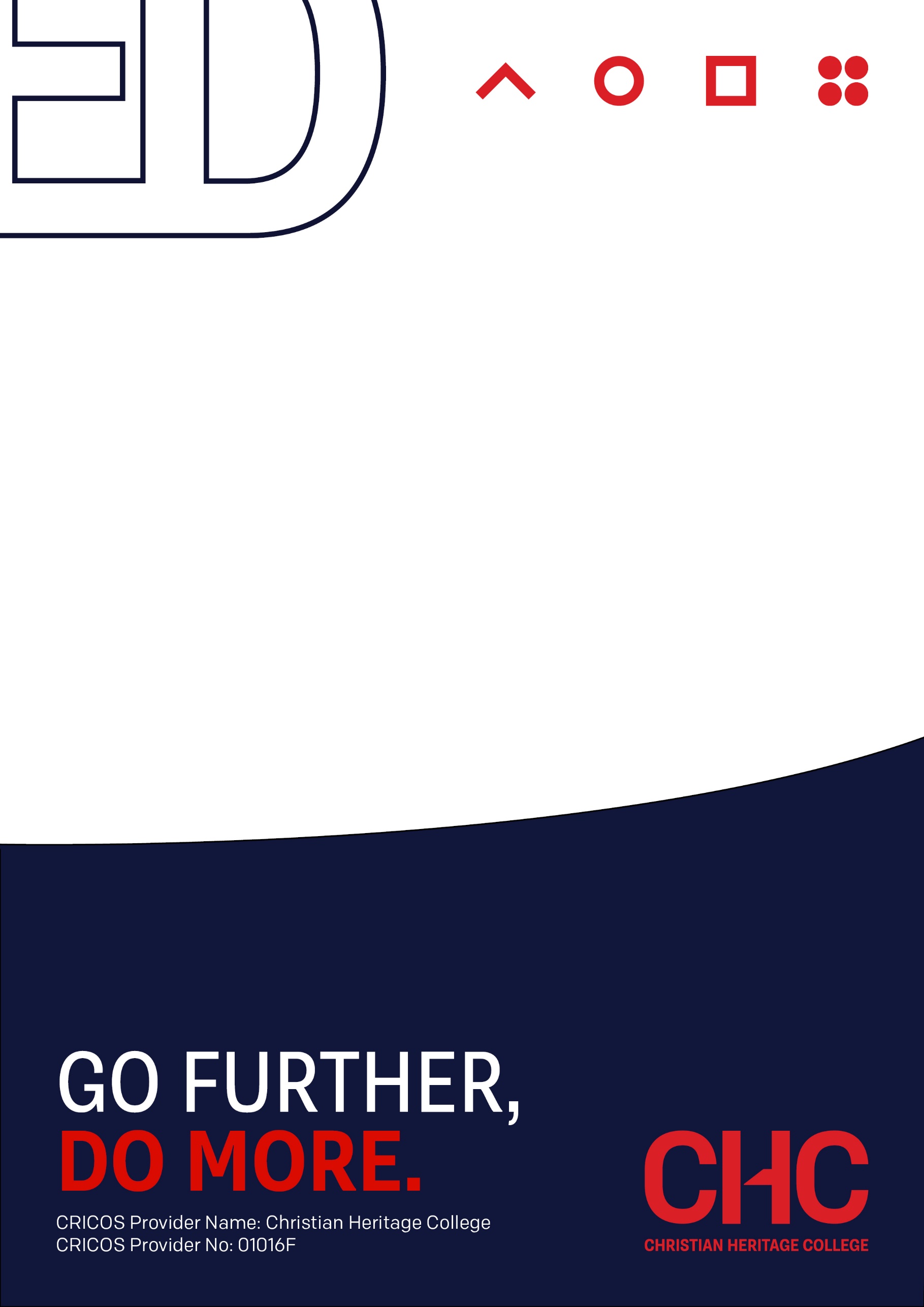 Unit codeHB241HB241HB241Unit nameSocial PsychologySocial PsychologySocial PsychologyAssociated higher education awardsBachelor of Applied Social ScienceBachelor of Applied Social ScienceBachelor of Applied Social ScienceDurationOne semesterOne semesterOne semesterLevelIntermediateIntermediateIntermediateUnit CoordinatorKarenne HillsKarenne HillsKarenne HillsCore/ElectiveElectiveRequired for Human Behaviour specialisationElectiveRequired for Human Behaviour specialisationElectiveRequired for Human Behaviour specialisationWeightingUnit credit points:	10Course credit points:	240Unit credit points:	10Course credit points:	240Unit credit points:	10Course credit points:	240Student workloadFace-to-face on siteContact hoursReading, study, and preparation                       Assignment preparation                                    TOTALExternalEngagement with study materialsAssignment preparationTOTALFace-to-face on siteContact hoursReading, study, and preparation                       Assignment preparation                                    TOTALExternalEngagement with study materialsAssignment preparationTOTAL39 hours59 hours52 hours150 hours90 hours60 hours150 hoursStudent workloadStudents requiring additional English language support are expected to undertake an additional one hour per week.Students requiring additional English language support are expected to undertake an additional one hour per week.Students requiring additional English language support are expected to undertake an additional one hour per week.Delivery modeFace-to-face on siteExternal	Face-to-face on siteExternal	Face-to-face on siteExternal	Prerequisites/    Corequisites/ RestrictionsPrerequisites30 credit points of Social Sciences units, includingSO112 Introduction to Human BehaviourPrerequisites30 credit points of Social Sciences units, includingSO112 Introduction to Human BehaviourPrerequisites30 credit points of Social Sciences units, includingSO112 Introduction to Human BehaviourRationaleIn order to facilitate constructive human growth and behaviour, the applied social sciences practitioner must have an understanding of the person as a social being. To facilitate such understanding, this unit exposes students to a range of the key theories and processes of social psychology. This theoretical foundation, coupled with an understanding of research in social psychology, personal awareness of relationships and the application of biblical perspectives on the functioning of relationships, will enable the student to develop knowledge of the person as an individual and as a member of society.This unit builds on previous studies in the social sciences as it introduces students to a range of the key social psychological theories and encourages them to evaluate social psychology research. It also facilitates their reflection on theories and principles of social psychology as they seek to integrate this knowledge with important Christian theological perspectives relating to societal and communal dimensions of humanness and Christian mission.In order to facilitate constructive human growth and behaviour, the applied social sciences practitioner must have an understanding of the person as a social being. To facilitate such understanding, this unit exposes students to a range of the key theories and processes of social psychology. This theoretical foundation, coupled with an understanding of research in social psychology, personal awareness of relationships and the application of biblical perspectives on the functioning of relationships, will enable the student to develop knowledge of the person as an individual and as a member of society.This unit builds on previous studies in the social sciences as it introduces students to a range of the key social psychological theories and encourages them to evaluate social psychology research. It also facilitates their reflection on theories and principles of social psychology as they seek to integrate this knowledge with important Christian theological perspectives relating to societal and communal dimensions of humanness and Christian mission.In order to facilitate constructive human growth and behaviour, the applied social sciences practitioner must have an understanding of the person as a social being. To facilitate such understanding, this unit exposes students to a range of the key theories and processes of social psychology. This theoretical foundation, coupled with an understanding of research in social psychology, personal awareness of relationships and the application of biblical perspectives on the functioning of relationships, will enable the student to develop knowledge of the person as an individual and as a member of society.This unit builds on previous studies in the social sciences as it introduces students to a range of the key social psychological theories and encourages them to evaluate social psychology research. It also facilitates their reflection on theories and principles of social psychology as they seek to integrate this knowledge with important Christian theological perspectives relating to societal and communal dimensions of humanness and Christian mission.Prescribed text(s)Hewstone, M., Stobe, W., & Jonas, K. (2012). (2015) An introduction to social psychology (5th 6th ed.). London, UK: Wiley-Blackwell.Hewstone, M., Stobe, W., & Jonas, K. (2012). (2015) An introduction to social psychology (5th 6th ed.). London, UK: Wiley-Blackwell.Hewstone, M., Stobe, W., & Jonas, K. (2012). (2015) An introduction to social psychology (5th 6th ed.). London, UK: Wiley-Blackwell.Recommended readingsBooksAlexander, I. (2009). You can't play the game if you don't know the rules: How relationships work. London, UK: Lion Hudson.Aronson, E., Wilson, T. D., & Akert, R. D. (2012). Social psychology (8th ed.). Englewood Cliffs, NJ: Prentice Hall.Baron, R. A., & Byrne, D.   (2011). Social psychology  (13th ed.). Sydney, NSW, Australia: Allyn and Bacon.Entwistle, D. N. (20105). Integrative approaches to psychology and Christianity: An introduction to worldview issues, philosophical foundations, and models of integration (2nd 3rd ed.). Eugene, OR: Wipf & Stock.Hermans, C. A., Immink, G., De Jong, A., & Van Der Lans, J. (Eds.). (2002). Social constructionism and theology. Leiden, Netherlands: Brill.Mikulincer, M., & Shaver, P. (20106). Attachment in adulthood: Structure, dynamics, and change (2nd revised ed). New York, NY: Guilford. Noller, P., & Feeney, J. (2006). Close relationships: Functions, forms and processes. New York, NY: Psychology Press.Ruscher, J., & Hammer, E. Y. (2008). Current directions in social psychology (2nd ed.). Boston, MA: Allyn and Bacon.Journals Journal of Social PsychologyBritish Journal of Social PsychologyBasic and Applied Social PsychologyIn addition to the resources above, students should have access to a Bible, preferably a modern translation such as The Holy Bible: The New International Version 2011 (NIV 2011) or The Holy Bible: New King James Version (NKJV).These and other translations may be accessed free on-line at http://www.biblegateway.com.  The Bible app from LifeChurch.tv is also available free for smart phones and tablet devices.BooksAlexander, I. (2009). You can't play the game if you don't know the rules: How relationships work. London, UK: Lion Hudson.Aronson, E., Wilson, T. D., & Akert, R. D. (2012). Social psychology (8th ed.). Englewood Cliffs, NJ: Prentice Hall.Baron, R. A., & Byrne, D.   (2011). Social psychology  (13th ed.). Sydney, NSW, Australia: Allyn and Bacon.Entwistle, D. N. (20105). Integrative approaches to psychology and Christianity: An introduction to worldview issues, philosophical foundations, and models of integration (2nd 3rd ed.). Eugene, OR: Wipf & Stock.Hermans, C. A., Immink, G., De Jong, A., & Van Der Lans, J. (Eds.). (2002). Social constructionism and theology. Leiden, Netherlands: Brill.Mikulincer, M., & Shaver, P. (20106). Attachment in adulthood: Structure, dynamics, and change (2nd revised ed). New York, NY: Guilford. Noller, P., & Feeney, J. (2006). Close relationships: Functions, forms and processes. New York, NY: Psychology Press.Ruscher, J., & Hammer, E. Y. (2008). Current directions in social psychology (2nd ed.). Boston, MA: Allyn and Bacon.Journals Journal of Social PsychologyBritish Journal of Social PsychologyBasic and Applied Social PsychologyIn addition to the resources above, students should have access to a Bible, preferably a modern translation such as The Holy Bible: The New International Version 2011 (NIV 2011) or The Holy Bible: New King James Version (NKJV).These and other translations may be accessed free on-line at http://www.biblegateway.com.  The Bible app from LifeChurch.tv is also available free for smart phones and tablet devices.BooksAlexander, I. (2009). You can't play the game if you don't know the rules: How relationships work. London, UK: Lion Hudson.Aronson, E., Wilson, T. D., & Akert, R. D. (2012). Social psychology (8th ed.). Englewood Cliffs, NJ: Prentice Hall.Baron, R. A., & Byrne, D.   (2011). Social psychology  (13th ed.). Sydney, NSW, Australia: Allyn and Bacon.Entwistle, D. N. (20105). Integrative approaches to psychology and Christianity: An introduction to worldview issues, philosophical foundations, and models of integration (2nd 3rd ed.). Eugene, OR: Wipf & Stock.Hermans, C. A., Immink, G., De Jong, A., & Van Der Lans, J. (Eds.). (2002). Social constructionism and theology. Leiden, Netherlands: Brill.Mikulincer, M., & Shaver, P. (20106). Attachment in adulthood: Structure, dynamics, and change (2nd revised ed). New York, NY: Guilford. Noller, P., & Feeney, J. (2006). Close relationships: Functions, forms and processes. New York, NY: Psychology Press.Ruscher, J., & Hammer, E. Y. (2008). Current directions in social psychology (2nd ed.). Boston, MA: Allyn and Bacon.Journals Journal of Social PsychologyBritish Journal of Social PsychologyBasic and Applied Social PsychologyIn addition to the resources above, students should have access to a Bible, preferably a modern translation such as The Holy Bible: The New International Version 2011 (NIV 2011) or The Holy Bible: New King James Version (NKJV).These and other translations may be accessed free on-line at http://www.biblegateway.com.  The Bible app from LifeChurch.tv is also available free for smart phones and tablet devices.Specialist resource requirementsNilNilNilContentIntroducing social psychologySocial psychology and theological perspectivesThe self in a social worldLanguage and communication; attachmentBehaviour and attitudesGroup roles and stagesFamily and social role theoriesSocial and moral frameworksMotivation and stages of changeSocial devianceAttraction and intimacyConflict resolutionApplications of social psychology and implications for professional practiceIntroducing social psychologySocial psychology and theological perspectivesThe self in a social worldLanguage and communication; attachmentBehaviour and attitudesGroup roles and stagesFamily and social role theoriesSocial and moral frameworksMotivation and stages of changeSocial devianceAttraction and intimacyConflict resolutionApplications of social psychology and implications for professional practiceIntroducing social psychologySocial psychology and theological perspectivesThe self in a social worldLanguage and communication; attachmentBehaviour and attitudesGroup roles and stagesFamily and social role theoriesSocial and moral frameworksMotivation and stages of changeSocial devianceAttraction and intimacyConflict resolutionApplications of social psychology and implications for professional practiceLearning outcomesOn completion of this unit of study, students will have provided evidence that they have:Examined a range of key social psychological theories and processes which explain individual perceptions and behaviours;Evaluated the motivational and moral bases of individual perceptions, attitudes, and decisions;Identified roles taken in groups and social contexts, with particular understanding of their own preferred role/s;Applied the theories, principles, and research base of social psychology to their developing understanding of what it means to be an applied social sciences practitioner;Reflected on the theories of social psychology in light of important Christian theological perspectives relating to societal and communal aspects of humanness and Christian mission; andCommunicated at an appropriate tertiary standard with special attention to correct grammar, punctuation, spelling, vocabulary, usage, sentence structure, logical relations, style, referencing, and presentation.On completion of this unit of study, students will have provided evidence that they have:Examined a range of key social psychological theories and processes which explain individual perceptions and behaviours;Evaluated the motivational and moral bases of individual perceptions, attitudes, and decisions;Identified roles taken in groups and social contexts, with particular understanding of their own preferred role/s;Applied the theories, principles, and research base of social psychology to their developing understanding of what it means to be an applied social sciences practitioner;Reflected on the theories of social psychology in light of important Christian theological perspectives relating to societal and communal aspects of humanness and Christian mission; andCommunicated at an appropriate tertiary standard with special attention to correct grammar, punctuation, spelling, vocabulary, usage, sentence structure, logical relations, style, referencing, and presentation.On completion of this unit of study, students will have provided evidence that they have:Examined a range of key social psychological theories and processes which explain individual perceptions and behaviours;Evaluated the motivational and moral bases of individual perceptions, attitudes, and decisions;Identified roles taken in groups and social contexts, with particular understanding of their own preferred role/s;Applied the theories, principles, and research base of social psychology to their developing understanding of what it means to be an applied social sciences practitioner;Reflected on the theories of social psychology in light of important Christian theological perspectives relating to societal and communal aspects of humanness and Christian mission; andCommunicated at an appropriate tertiary standard with special attention to correct grammar, punctuation, spelling, vocabulary, usage, sentence structure, logical relations, style, referencing, and presentation.Assessment tasks Task 1: Literature Summary and Reflective ApplicationSelect two academic articles from the Week 1-6 Readings for this unit.a. Create a set of 5 PowerPoint slides for each of your two articles, summarising what you see as the key points using your own words as much as possible. Dot points are fine. (200 words)b. For each of your articles, write a brief reflective account explaining: why you chose it; how it was meaningful for you and how it has contributed to your growing understanding of the field of Social Psychology. (2 x 400 words)Communicate your information at an appropriate tertiary standard and include References Task 1: Literature Summary and Reflective ApplicationSelect two academic articles from the Week 1-6 Readings for this unit.a. Create a set of 5 PowerPoint slides for each of your two articles, summarising what you see as the key points using your own words as much as possible. Dot points are fine. (200 words)b. For each of your articles, write a brief reflective account explaining: why you chose it; how it was meaningful for you and how it has contributed to your growing understanding of the field of Social Psychology. (2 x 400 words)Communicate your information at an appropriate tertiary standard and include References Task 1: Literature Summary and Reflective ApplicationSelect two academic articles from the Week 1-6 Readings for this unit.a. Create a set of 5 PowerPoint slides for each of your two articles, summarising what you see as the key points using your own words as much as possible. Dot points are fine. (200 words)b. For each of your articles, write a brief reflective account explaining: why you chose it; how it was meaningful for you and how it has contributed to your growing understanding of the field of Social Psychology. (2 x 400 words)Communicate your information at an appropriate tertiary standard and include ReferencesAssessment tasksWord Length/Duration:Weighting:Learning Outcomes:Assessed:. Part a – 200 words. Part b – 2 x 400 words30% (each 15%)1-3, 5, 6Week 7. Part a – 200 words. Part b – 2 x 400 words30% (each 15%)1-3, 5, 6Week 7Assessment tasksTask  2: Reflective Essay Discuss your developing sense of self, personal identity, and behaviours with particular reference to important social psychological theories and themes. Include reference to at least two social groups of which you are a part. Explain how social psychological theories are relevant to those social contexts and your understanding of yourself as a person in society, as well as your future practice as an applied social sciences practitioner.Task  2: Reflective Essay Discuss your developing sense of self, personal identity, and behaviours with particular reference to important social psychological theories and themes. Include reference to at least two social groups of which you are a part. Explain how social psychological theories are relevant to those social contexts and your understanding of yourself as a person in society, as well as your future practice as an applied social sciences practitioner.Task  2: Reflective Essay Discuss your developing sense of self, personal identity, and behaviours with particular reference to important social psychological theories and themes. Include reference to at least two social groups of which you are a part. Explain how social psychological theories are relevant to those social contexts and your understanding of yourself as a person in society, as well as your future practice as an applied social sciences practitioner.Assessment tasksWord Length/Duration:Weighting: Learning Outcomes: Assessed: 1,750 words 35%1-6 Week 11   111,750 words 35%1-6 Week 11   11Task 3: Research Paper Reflect on one of the following dimensions of social psychology in light of Christian theological understandings of the societal and communal aspects of humanness and Christian mission. In particular, how might a Christian worldview result in a fuller and richer understanding of this topic? What are the implications in becoming more reflective and reflexive for a Christian social sciences practitioner within the social contexts in which he or she exists?Attachment styleFamily and social roles theoriesMoral and social frameworksMotivation and stages of changeDevianceAttraction and intimacyHelpingConflict resolutionTask 3: Research Paper Reflect on one of the following dimensions of social psychology in light of Christian theological understandings of the societal and communal aspects of humanness and Christian mission. In particular, how might a Christian worldview result in a fuller and richer understanding of this topic? What are the implications in becoming more reflective and reflexive for a Christian social sciences practitioner within the social contexts in which he or she exists?Attachment styleFamily and social roles theoriesMoral and social frameworksMotivation and stages of changeDevianceAttraction and intimacyHelpingConflict resolutionTask 3: Research Paper Reflect on one of the following dimensions of social psychology in light of Christian theological understandings of the societal and communal aspects of humanness and Christian mission. In particular, how might a Christian worldview result in a fuller and richer understanding of this topic? What are the implications in becoming more reflective and reflexive for a Christian social sciences practitioner within the social contexts in which he or she exists?Attachment styleFamily and social roles theoriesMoral and social frameworksMotivation and stages of changeDevianceAttraction and intimacyHelpingConflict resolutionWord Length/Duration: Weighting: Learning Outcomes: Assessed:      1,750 words 35%1-6Week 131,750 words 35%1-6Week 13Unit summaryThis unit encourages students to evaluate social psychology research and reflect on theories and principles of social psychology in the light of important Christian theological perspectives relating to societal and communal dimensions of humanness and Christian mission.This unit encourages students to evaluate social psychology research and reflect on theories and principles of social psychology in the light of important Christian theological perspectives relating to societal and communal dimensions of humanness and Christian mission.This unit encourages students to evaluate social psychology research and reflect on theories and principles of social psychology in the light of important Christian theological perspectives relating to societal and communal dimensions of humanness and Christian mission.